Eagle’s Nest Ranch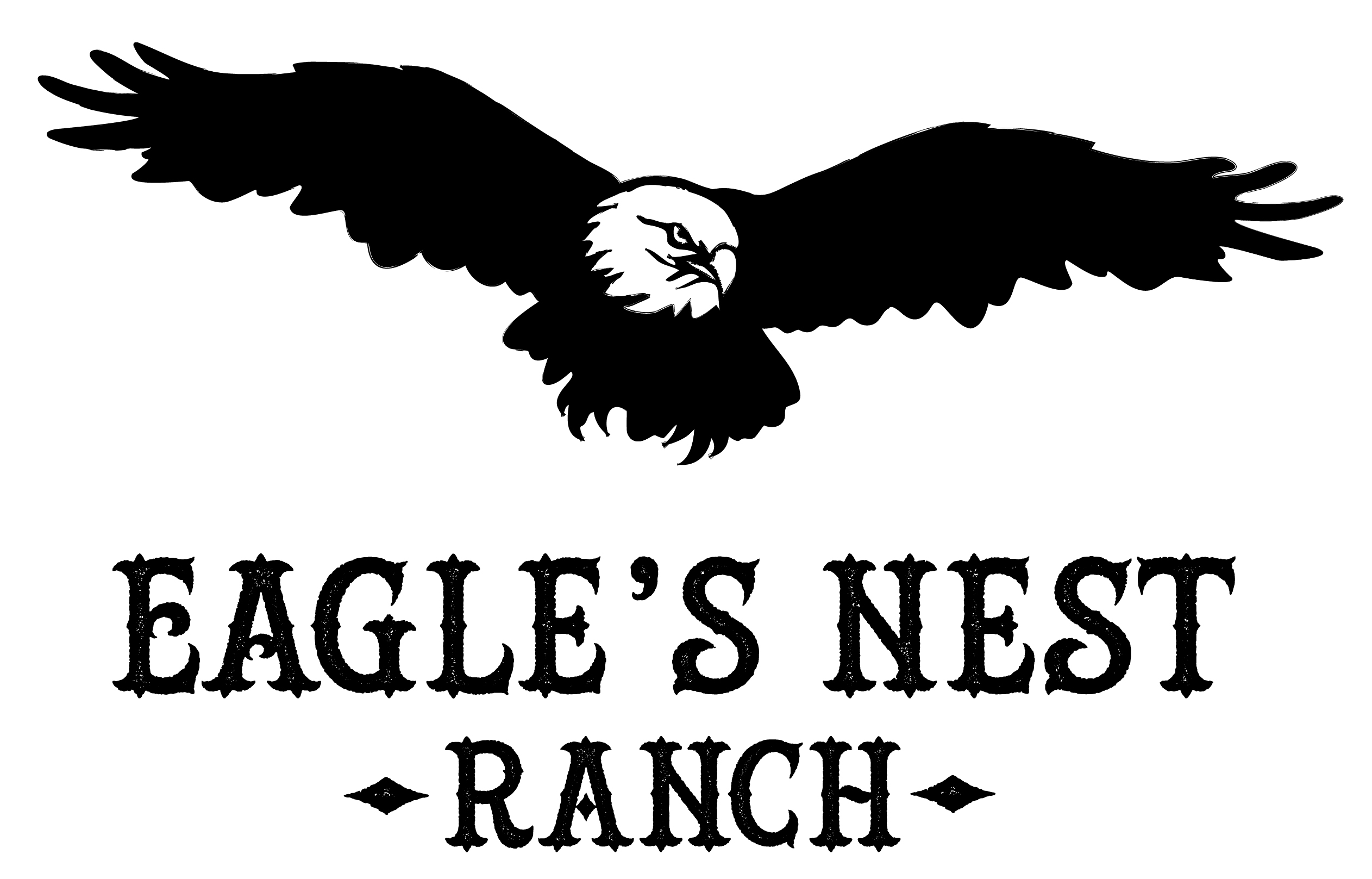 12264 Tenderfoot Trail,Parker, CO 80138303-596-2784eaglesnestranch501@gmail.comVolunteer Application FormName ______________________________________________________Sex ________ DOB _______Mailing Address ______________________________________ City __________________ Zip_____________Street Address ___________________________________________City ______________Zip____________Email ______________________________ Home Phone _________________ Wk Phone_________________Cell or Other contact number _________________________ Employer/School _____________________________How did you hear about Eagle’s Nest Ranch?________________________________________________________Why are you interested in volunteering at Eagle’s Nest Ranch?______________________________________________________________________________________________________________________________________Volunteer Information FormIn what areas would you like to help out at Eagle’s Nest Ranch?   Please check all that apply:______ Fund Raising: fund raising projects and ideas and ways  to help fund the ranch______ Special Events – planning and implementing______ Grant Writing and research______ Administrative – data entry, phone calls, records of horses, volunteers, participants, etc______ Assistant – make phone calls,  run errands, etc.______ Family greeter, welcome, tour guide______ Graphic design, publications, flyers______Photographs, Videos, Web Site, technology______ Marketing/Public Relations______ Ranch prayer team – pray for needs of the ranch, meet for prayer, etc.______ Ranch maintenance – repairs, mending fences, ranch chores, etc.______Green thumb – landscaping, mowing, grounds maintenance______ Food/snacks ______ Volunteers: Coordination and retention of volunteers; volunteer appreciation______ Horse handler/Care: grooming, holding for vet/farrier, bathing, tack room organization, mucking______ Horse training – desensitization, ground work, ground manners, riding______ Mentor/instructor –work with the participants with a horse______ Other _________________________________________________________________How often do you anticipate volunteering for the ranch ______ weekly _______ monthly ________ quarterly?Which days of the week are you available? _______________________________________________________Which times work best for you? ________________________________________________________________Have you ever volunteered with a horse ranch program? ___ Yes ____ NoIf yes: What program and in what capacity?__________________________________________________________In what areas do you feel you are qualified to volunteer with horses?____ Horse handler (horse experience required; prepares horse for class; primary focus during class is the horse)____ Office Help (flexible hours; filing, organizing, preparing mailings, help with computer upgrades, etc.)____ Horse care (flexible hours; worming horses, holding horses for the farrier, mucking, grooming etc.)Horse Experience ____ None   ____ Minimal  ______Moderate      _____ I have owned or currently own a horse.Describe your horse experience:________________________________________________________________________________________________________________________________________________________I can ___ halter a horse unassisted  ______ clean horses hooves unassisted     ______ saddle a horse unassistedDo you have any special skills, talents, or abilities that would be helpful to Eagle’s Nest Ranch?__________________________________________________________________________________________________________________________________________________________________________________________Does your employer have a matching gifts program for ______ Volunteer Hours ____ Cash Donations?Within your circle of influence, is there anyone who is a possible candidate to volunteer or provide financialAssistance or help in another way? _____ Yes _____ NoWould you be willing to contact them on Eagle’s Nest Ranch’s behalf or introduce us to them? ____ Yes _____ NoPlease list two Personal References other than family:Name _______________________________________Relationship________________Phone__________________Name_______________________________________ Relationship _______________Phone__________________Have you ever been arrested for, or convicted of, a crime against a person or animal?________Have you ever been listed on a registry for child abuse?________I have answered truthfully and accurately.  I understand that Eagle’s Nest Ranch will run a Colorado background check. Eagle’s Nest Ranch will guard my information and privacy.____________________________________________                                 _________________________Volunteer Printed name 						          Date___________________________________________Volunteer Signature